CURRICULUM VITA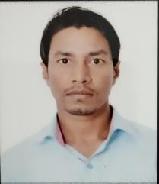 Amit E-mail  : amit-397743@gulfjobseeker.com CAREER OBJECTIVE:-Seeking for a challenging position as a Civil Engineer, where I can use my planning, designing and overseeing skills in construction and help grow the company to achieve its goal.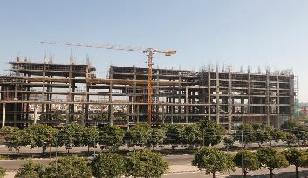 DUTIES AND RESPONSIBLITIES:-Site inspection for civil construction work and ensure that the work is as per the project specification and issued for construction drawing/final approved drawing from authorities.Proper management of materials and workmanship.Ensure that all the works meets the stipulated quality standards.Coordinate with sub-contractors for smooth flow of work.EDUCATIONAL QUALIFICATION :-B.TECH (Civil Engineer) :-2014-2018I have done my B.TECH to SHAHEED UDHAM SINGH ENGINEERING COLLEGE TANGORI, MOHALI, (PTU JALANDAR) , And I got it 69.15% Percent.INTERMEDIATE :-I have done intermediate to BSEB , PATNA.I got it 69.8% percent in Science stream.MATRICULATION :-I have done my Matriculation to BSEB, PATNA. And I got it 79.8% percent.TECHNICAL SKILL :-QUANTITY SURVEYINGBAR BENDING SCHEDULETHEODOLITE AND AUTO LEVEL SURVEYINGAUTO CADDM.S-OFFICESTUDY ARCHITECTURE AND STRUCTURAL DRAWINGSTRENGTHS:-Smart work .self-confidence.positive attitude andAdaptable to new Environment.HOBBIES:-Playing cricket.Chess.Reading book andNet searchingPERSONAL DETAILDate of Birth Gendar Marital Status Language:- 02/12/1995:- Male:- Unmarried:- Hindi , English and PunjabiDECLARATION:-I hereby declare that above furnished particulars are true to the best of my knowledge and belief.Date:-Place:-Amit EXPERIENCE:-Total experience is 2 years.:-Total experience is 2 years.:-Total experience is 2 years.EMPLOYEEMENT HISTORY:EMPLOYEEMENT HISTORY:---PROJECT:- ENTRAL PARK, MOHALI SECTOR 67 C:- ENTRAL PARK, MOHALI SECTOR 67 C:- ENTRAL PARK, MOHALI SECTOR 67 C:- ENTRAL PARK, MOHALI SECTOR 67 CCLIENT:- UNITY GROUP AND HOMELAND HEIGHTS:- UNITY GROUP AND HOMELAND HEIGHTS:- UNITY GROUP AND HOMELAND HEIGHTS:- UNITY GROUP AND HOMELAND HEIGHTSDESIGANITION:- SITE ENGINEER:- SITE ENGINEER:- SITE ENGINEER:- SITE ENGINEERPERIOD:- 01/06/2018 TO TILL:- 01/06/2018 TO TILL:- 01/06/2018 TO TILL:- 01/06/2018 TO TILLCENTRAL PARK